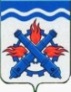 РОССИЙСКАЯ ФЕДЕРАЦИЯДУМА ГОРОДСКОГО ОКРУГА ВЕРХНЯЯ ТУРАШЕСТОЙ СОЗЫВДвадцать пятое заседаниеРЕШЕНИЕ №  87	29 декабря 2020 годаг. Верхняя ТураО внесении изменений в Решение Думы Городского округа Верхняя Тура от 28.05.2020 № 30 «Об установлении земельного налога на территории Городского округа Верхняя Тура»В соответствии с Федеральным законом от 29.12.2014 № 473-ФЗ (ред. от 13.07.2020) «О территориях опережающего социально-экономического развития в Российской Федерации», Федеральным законом от 06.10.2003             № 131-ФЗ (ред. от 22.12.2020) «Об общих принципах организации местного самоуправления в Российской Федерации», на основании постановлении Правительства Российской Федерации от 21.11.2020 года № 1894 «О создании территории опережающего социально-экономического развития «Верхняя Тура»,ДУМА ГОРОДСКОГО ОКРУГА ВЕРХНЯЯ ТУРА РЕШИЛА:Внести изменения в Решение Думы Городского округа Верхняя Тура от 28.05.2020 № 30 «Об установлении земельного налога на территории Городского округа Верхняя Тура» (далее – Решение), дополнив пункт 3 Решения подпунктом 1.1. в следующей редакции:«1.1.) Освобождаются от налогообложения в размере 100% от суммы исчисленного налога за соответствующий налоговый период юридические лица, получившие статус резидентов территории опережающего социально-экономического развития «Верхняя Тура» (далее - ТОСЭР «Верхняя Тура»), - в отношении земельных участков, используемых для реализации инвестиционных проектов в рамках заключенных соглашений об осуществлении деятельности на территории ТОСЭР «Верхняя Тура». Право на применение указанной льготы предоставляется налогоплательщику с даты внесения в реестр резидентов ТОСЭР «Верхняя Тура», создаваемых на территориях монопрофильных муниципальных образований Российской Федерации (моногородов) (далее - Реестр), и прекращается с начала того квартала, в котором в Реестр внесена запись о лишении налогоплательщика статуса резидента ТОСЭР «Верхняя Тура». Если налогоплательщиком в течение первого года после его включения в Реестр в рамках реализации инвестиционного проекта, являющегося предметом соглашения об осуществлении деятельности на территории опережающего развития, не выполнены требования к минимальному объему капитальных вложений или к минимальному количеству новых постоянных рабочих мест, установленные Постановлением Правительства Российской Федерации от 21.11.2020 № 1894 «О создании территории опережающего социально-экономического развития «Верхняя Тура», сумма налога подлежит восстановлению и уплате в бюджет в установленном порядке с уплатой соответствующих пеней, начисляемых со дня, следующего за установленным абзацем 2 настоящего пункта днем уплаты налога (авансового платежа по налогу), исчисленного без учета статуса налогоплательщика - резидент ТОСЭР «Верхняя Тура», то есть за период нахождения его в Реестре. Основанием для применения налоговой льготы является: 1) документ, подтверждающий право собственности на земельный участок; 2) соглашение об осуществлении деятельности на ТОСЭР «Верхняя Тура». 2.Настоящее решение вступает в силу с 01 января 2021 года.3. Опубликовать настоящее решение в муниципальном вестнике «Администрация Городского округа Верхняя Тура», в газете «Голос Верхней Туры» и разместить на официальном сайте Городского округа Верхняя Тура.4. Контроль исполнения настоящего решения возложить на постоянную депутатскую комиссию по экономической политике и муниципальной собственности (председатель Орлов М.О.).Председатель ДумыГородского округа Верхняя Тура_______________ И.Г. МусагитовГлава Городского округаВерхняя Тура______________ И.С. Веснин